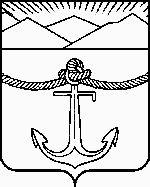 СОБРАНИЕмуниципального образования«Холмский городской округ»РЕШЕНИЕ               от  30.03.2017 г. № 44/5-459О внесении изменений  и дополнения в Положение «О почетном звании муниципального образования «Холмский городской округ» «Почетный гражданин муниципального образования «Холмский городской округ», утвержденное решением Собрания муниципального образования «Холмский городской округ» от 07.02.2013 г. № 51/4-872В соответствии с частью 11 статьи 35 Федерального закона от 06.10.2003 г. № 131-ФЗ «Об общих принципах организации местного самоуправления в Российской Федерации», руководствуясь  частью 2 статьи 9 Устава муниципального образования «Холмский городской округ», Собрание муниципального образования «Холмский городской округ»РЕШИЛО:           1. Внести  в  Положение  «О  почетном   звании  муниципального  образования «Холмский городской округ» «Почетный гражданин муниципального образования «Холмский городской округ», утвержденное  решением Собрания муниципального образования «Холмский городской округ» от 07.02.2013 г. № 51/4-872 (далее – Положение), следующие изменения и дополнение:      	1) преамбулу решения Собрания муниципального образования «Холмский городской округ» от 07.02.2013 г. № 51/4-872 «Об утверждении Положения  «О почетном звании муниципального образования «Холмский городской округ» «Почетный гражданин муниципального образования «Холмский городской округ» изложить в следующей редакции:  «В соответствии с частью 11 статьи 35 Федерального закона от 06.10.2003 г. № 131-ФЗ «Об общих принципах организации местного самоуправления в Российской Федерации», руководствуясь частью 2 статьи 9 Устава муниципального образования «Холмский городской округ», Собрание муниципального образования «Холмский городской округ»;  2) по тексту Положения слова «председатель Собрания Холмского городского округа» заменить на слова «глава муниципального образования - председатель Собрания Холмского городского округа» в соответствующем падеже;  3) в пункте 3 части 1 статьи 2 Положения слова «мэр Холмского городского округа» заменить на слова «глава администрации Холмского городского округа»;4) часть 1 статьи 8 Положения после слов «о присвоении Почетного звания», дополнить словами «, который после регистрации включается в повестку дня заседания (сессии) Собрания».2. Опубликовать настоящее решение в газете «Холмская панорама».3. Контроль  за   исполнением    настоящего   решения   возложить на    главу муниципального образования – председателя Собрания муниципального образования «Холмский городской округ» А.Н.Бородина.Глава муниципального образования – председатель Собраниямуниципального образования «Холмский городской округ»							А.Н.Бородин